                                         ПОЛОЖЕНИЕ
                  о V региональном открытом фотоконкурсе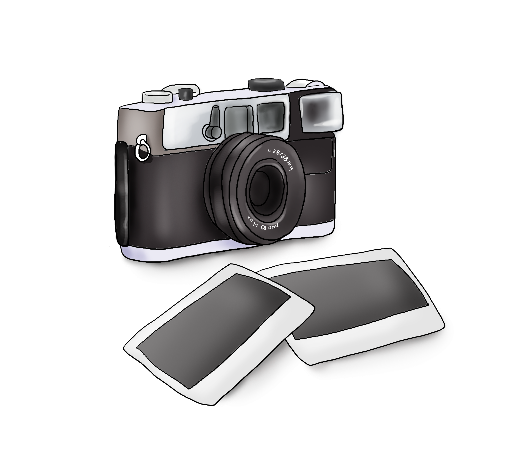 «Один миг из жизни спасателя»Общие положения1.1.	Настоящее положение определяет условия, порядок организации и проведения регионального открытого фотоконкурса «Один миг из жизни спасателя» (далее Конкурс). Цели и задачи Конкурса:повышение авторитета и популяризация деятельности МЧС России, спасателей, добровольцев и лидеров Всероссийского детско-юношеского общественного движения «Школа безопасности»;реализация государственных интересов в области гражданско- патриотического воспитания детей, подростков и молодежи, формирование культуры безопасного и ответственного поведения в сфере безопасности, защиты населения и территорий от чрезвычайных ситуаций;осуществление пропаганды, обучение детей и подростков безопасному поведению и действиям в условиях стихийных бедствий, пожаров, экологических, промышленных или иных катастроф, предотвращению несчастных случаев;выявление и поддержка одаренных детей и молодежи;консолидация преподавательского состава образовательных учреждений, творческой интеллигенции, родителей и общественности в работе по развитию творческой деятельности детей и молодежи в области безопасности жизнедеятельности;создание условий для творческой самореализации и общения детей и молодежи;привлечение детей и молодежи к участию в общественных движениях, профессиональная ориентация подростков (привитие интереса к профессии пожарного, спасателя, подготовка к вступлению в участники ВДЮОД «Школа безопасности».Организация и проведение Конкурса2.1. Организатором Конкурса является Региональное отделение Республики Марий Эл Всероссийского детско-юношеского общественного движения «Школа безопасности» (далее – РОВДЮОД «Школа безопасности Республики Марий Эл»).2.2. Непосредственное проведение конкурса возлагается на Оргкомитет.2.3. Конкурс проводится с февраля по июль 2023 года.2.4. Для участия в Конкурсе необходимо в срок до 15 июля 2023 г. представить работы в оргкомитет конкурса на электронный адрес: 
shb-rme@yandex.ru с пометкой «КОНКУРС».2.5. Подробная информация по проведению Конкурса размещена на сайте http://rv12.ru/, http://shb-rme.ru/ и в группе «Школа безопасности» в Республике Марий Эл https://vk.com/shb_rmeКураторы: Фатьянова Мария Сергеевна - 89177018115Алафузов Александр Леонидович - 89877131010Участники Конкурса3.1.	К участию в Конкурсе допускаются обучающиеся общеобразовательных организаций, участники РОВДЮОД «Школа безопасности Республики Марий Эл», педагоги образовательных учреждений, методисты, преподаватели и студенты ВУЗов и учреждений среднего профессионального образования, педагоги дополнительного образования, методисты, работники оргмассового направления и другие граждане Российской Федерации. 3.2.	Конкурс проводится по следующим возрастным группам: 1 группа – до 18 лет 2 группа – от 18 лет Номинации Конкурсадокументальная (репортажная) фотография;жанровая фотография;художественная фотография;Специальные номинации:лучшее фото о детях-героях;лучшее фото о добровольцах;лучшее фото о деятельности МЧС России;лучшее фото о деятельности ВДЮОД «Школа безопасности»;лучшее фото о наставниках и педагогах.4.1.1.	Номинация «Документальная (репортажная) фотография». Документальная (репортажная) фотография - это, как правило, серия снимков на определенную тему, об определенном событии, выполненных в хронологическом порядке.4.1.2.	Номинация «Жанровая фотография».Жанровая фотография – не постановочная фотография. Фотограф не имеет право вмешиваться в происходящее и как-то пытаться срежиссировать снимок – его модели естественны и сняты в естественных обстоятельствах. Направление «жанр» запечатлевает моменты повседневной жизни человека, какие-то бытовые сценки. Нередко жанровые фотографии имеют не один, а несколько смыслов, которыми их наполняет фотограф во время съемки. И, самое главное – это фотография о человеке, главный герой снимка – человек. И он вам не позирует! Жанровая фотография характерна обращением к событиям и сценам повседневной жизни. 4.1.3.	Номинация «Художественная фотография». Художественная фотография - фотография, созданная как предмет искусства - то есть отражающая эмоции и восприятие, замысел художника. Порядок участия в Конкурсе5.1.	Для участия необходимо направить в Оргкомитет Конкурса: Заявку на участие в Конкурсе (Приложение);Фотографию в электронном виде разрешением не менее 300 dpi с названием фото, ФИО автора, указанием регионаФотографию автора, разрешением не менее 300 dpi в электронном виде, с подписью ФИО и региона.5.2.	Фотографии, направленные на Конкурс, не возвращаются. Участие в Конкурсе дает право Оргкомитету использовать фотоработы в популяризации деятельности ВДЮОД «Школа безопасности» путем размещения в сети интернет, социальных сетях, осуществлять показ при проведении творческих мероприятий Движения «Школа безопасности» и т.п.5.3.	Лучшие работы будут представлены на Всероссийском конкурсе.Критерии оценкиавторский подход;воспитательная, развивающая и обучающая ценность;соответствие заявленной темы;оригинальность идеи и содержание работы;техника и качество исполнения. НаграждениеПодведение итогов осуществляет Жюри Регионального Конкурса. По итогам Конкурса определяются победители и призеры в каждой номинации и возрастной группе. Награждение предусматривает: Дипломы и Почетные грамоты, а также специальные и памятные призы.Приложениек Положению о региональном открытом фотоконкурсе«Один миг из жизни спасателя»/ «Школа безопасности» - Школа жизни»ЗАЯВКАна участие в Региональном открытом фотоконкурсе «Один миг из жизни спасателя»в номинации _______________________________________________________Председатель жюри регионального конкурса _________________/ФИО/Примечание: заявка оформляется в печатном виде на отдельном листе формата А-4ПРИЛОЖЕНИЕ ОБЯЗАТЕЛЬНОЕ ДЛЯ ВСЕХ КОНКУРСАНТОВЗаполняется родителем (законным представителем)несовершеннолетнегоВ Региональное отделение ВДЮОД «Школа безопасности 
Республики Марий Эл»__________________________________________ФИО родителя (законного представителя) субъекта персональных данных_______________________________________________________________Адрес, где зарегистрирован родитель(законный представитель) субъекта персональных данныхНомер основного документа, удостоверяющего личность родителя (законного представителя) субъекта персональных данныхДата выдачи указанного документа и наименование органа выдавшего документЗаявление (согласие)В соответствии с Федеральным законом от 27.07.2006г. № 152-ФЗ «О персональных данных» выражаю свое согласие на обработку (в том числе автоматизированную обработку, сбор, систематизацию, накопление хранение, уточнение (обновление, изменение), использование, распространение (передачу) способами, не противоречащими законодательству Российской Федерации, персональных данных моего несовершеннолетнего ребенка ФИО ребенкаС целью выявления, осуществления сопровождения, включая информирование общественности об имеющихся достижениях, привлечение в проведение образовательных, творческих, технических, научно-исследовательских, информационных проектов и программ, а также мероприятий, реализуемых на территории Республики Марий Эл и в стране, обеспечения своевременного награждения, поощрения и дальнейшей поддержки следующие персональные данные:Настоящее согласие действует неопределенное время.Родитель (законный представитель) субъекта персональных данных вправе отозвать данное согласие на обработку персональных данных несовершеннолетнего ребенка, письменно уведомив об этом руководство учреждения, в которое было представлено согласие._____________ ___________________________ «_______» _____________20__г.Дата ___________                                               Подпись ______________________ РегионАвтор (Фамилия, имя, отчество полностью)Дата рожденияАдрес местожительстваКонтактный телефонАдрес электронной почтыОбразовательная организация, класс или место работы, должность№Персональные данныеСогласие 1.ФамилияДа2.ИмяДа3.Отчество Да4.Дата и место рожденияДа5.Паспортные данные (свидетельство о рождении)Да6.Адрес места жительства или регистрацииДа7.Контактные телефоны, электронная почтаДа8.Образование Да9.Сведения о местах обучения Да10.Сведения о местах работы Да11.Достижения Да12.Поощрения Да13.Другие сведения, необходимые для осуществления сопровожденияДа